Lehdistötiedote 18.1.2018                                                                           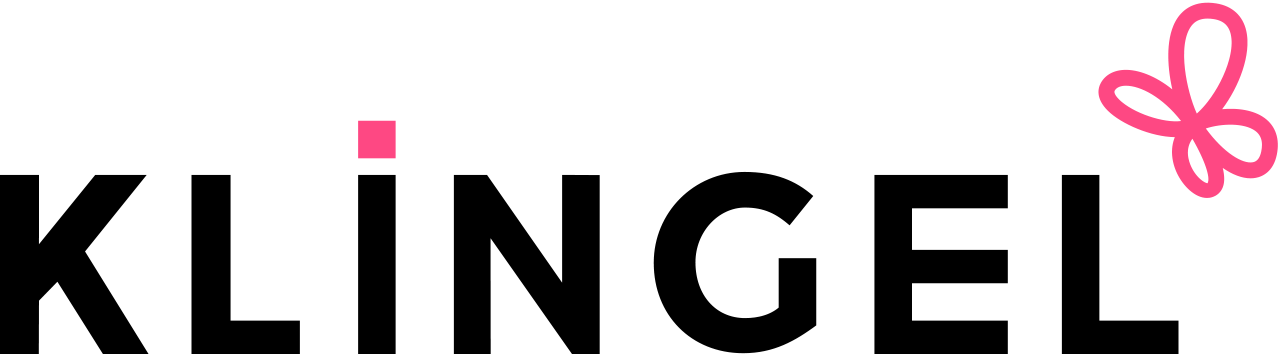 Kevät kukoistaa mukavissa kengissäFlora ja fauna toimivat kevään kenkämuodissa inspiraation lähteenä. Lentoon pyrähtävät linnut ja herkät perhoset kisailevat kukka-aiheisten brodeerausten ja hedelmäkuviointien rinnalla. Klingelin kenkävalikoimassa leikkisä trendi näkyy kaikissa kenkämalleissa – myös leveä- ja ekstraleveälestiset kengät saavat osansa kuosien ilottelusta.Enää ei mukavien kenkien tarvitse olla tylsiä, vaan kenkä voi miellyttää niin jalkaa kuin silmääkin. Klingelin kevään 2018 kenkävalikoimasta löytyy runsaasti muotitrendejä yhdisteleviä kenkämalleja, joissa on myös useita käytännöllisiä yksityiskohtia, kuten pukemista helpottavia venykkeitä ja vaihdettavia pohjallisia. Sopivan kenkämallin löytämistä helpottamaan on jokaisesta parista annettu lestin leveys, joka on määritelty kattamaan jalan eri leveydet kapeasta lestistä ekstraleveään lestiin. –Kun onnistuu löytämään kenkäparin, jossa on juuri omalle jalalle sopiva lestin leveys ja miellyttävästi pehmustettu nahkainen sisäpohja, on vaikea palata vanhaan, ei niin hyvin istuvaan kenkään. Hyvistä kengistä tulee nopeasti riippuvaiseksi, toteaa Klingelin Pohjoismaiden PR-vastaava Janna Roosch. Kimaltelevaa vaihtelua kääntöpaljeteistaEläin- ja kasvikunnan trendi näkyy ennen kaikkea koristeellisina brodeerauksina, laserleikattuina kuviointeina ja nahka-applikaatioina. Kevään hauska suosikkisomistus sporttisissa kengissä on kääntöpaljetit – paljettien toinen puoli paljastaa kukoistavan kukkameren ja toinen puoli kiiltää pelkistetyn hopeisena. –Kääntöpaljetit on helppo ja hauska tapa sovittaa kengät kulloiseenkin tyyliin ja tuoda vähän lisäkimalletta arkeen, kertoo Janna Roosch.Asusteita, joissa on asennettaMyös laukut ja korut saavat osansa räväköistä somisteista. Helmiäis-, tekstiili- ja koristekivikukat tekevät taikojansa ja loihtivat kevään asusteisiin näyttävyyttä saaden kantajansa hehkumaan kilpaa heräävän luonnon kanssa.  enkelt och har resårinfällnungar på sidorna. eda fer er bra av, me. Men även  höga kvalitet och . 
re. äger Janna Roosch- Mallisto on myynnissä osoitteessa www.klingel.fi ja kuvastoissa.Korkearesoluutioiset kuvat: http://www.mynewsdesk.com/fi/klingel/latest_mediaLisätiedot, kuvat ja tuotelainaukset:Janna Roosch,  Klingelin Pohjoismaiden PR-vastaava 
+46 (0) 730-23 27 69
janna.roosch@klingel.seLisätietoa Klingelistä: Carina Bergudden , Klingelin Pohjoismaiden operatiivinen johtaja
+46 (0) 706-68 60 86
carina.bergudden@klingel.se